Crna Gora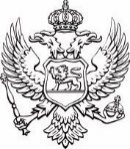 Ministarstvo poljoprivrede,šumarstva i vodoprivredeSpisak javnih funkcionera i liste obračuna njihovih zarada i drugih primanja i naknada u vezi sa vršenjem javne funkcijeFebruar 2021. godineR.b.Ime i prezimeZvanjeIznos zarade za FebruarIznos zarade za FebruarBrutoNetoStijović AleksandarMinistar2.157,011.445,20Mišnić NikolinaDržavna sekretarka1.924,701.289,55Veličković NebojšaDržavni sekretar1.455,54975,21Danka PerovićGeneralna direktorica1.543,921.034,43Konjević DarkoGeneralni direktor669,28448,41Blagojević MomčiloGeneralni direktor1.512,411.013,31